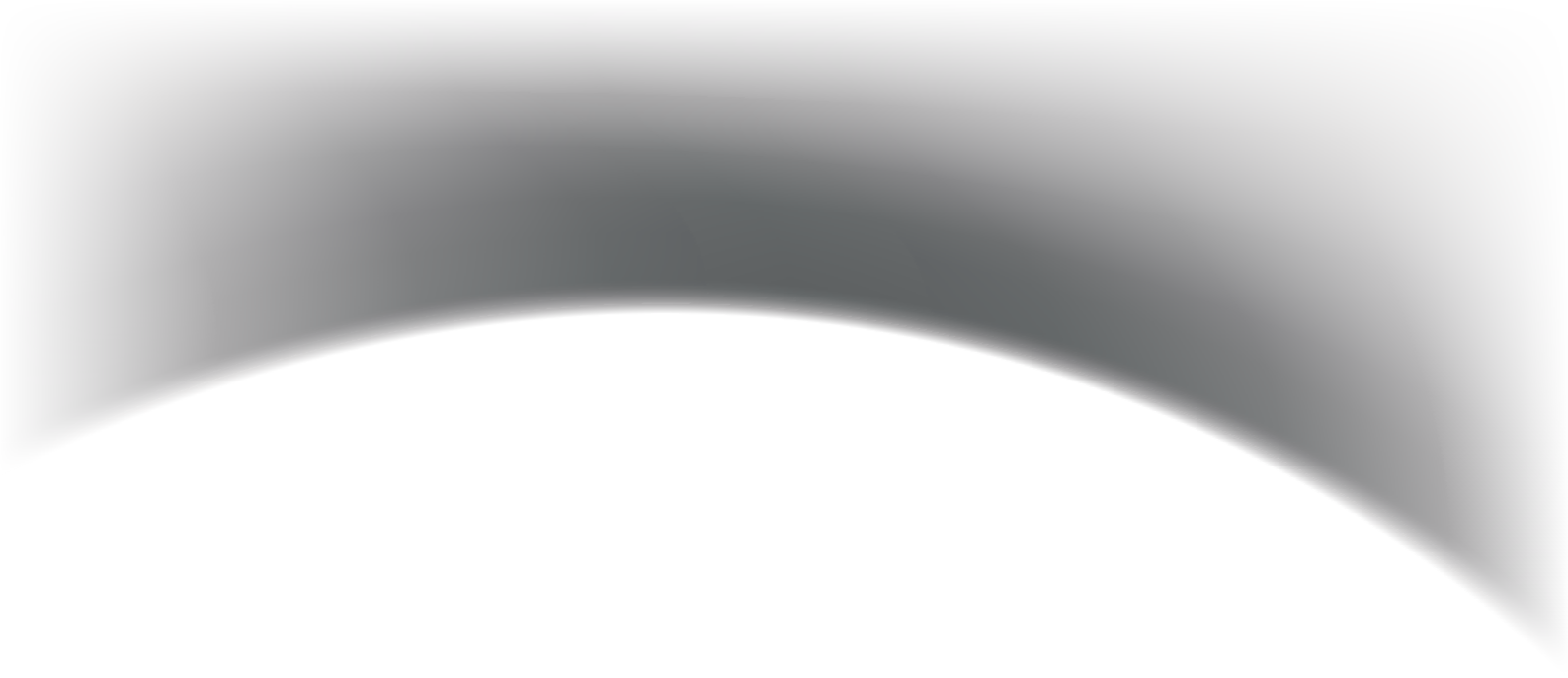 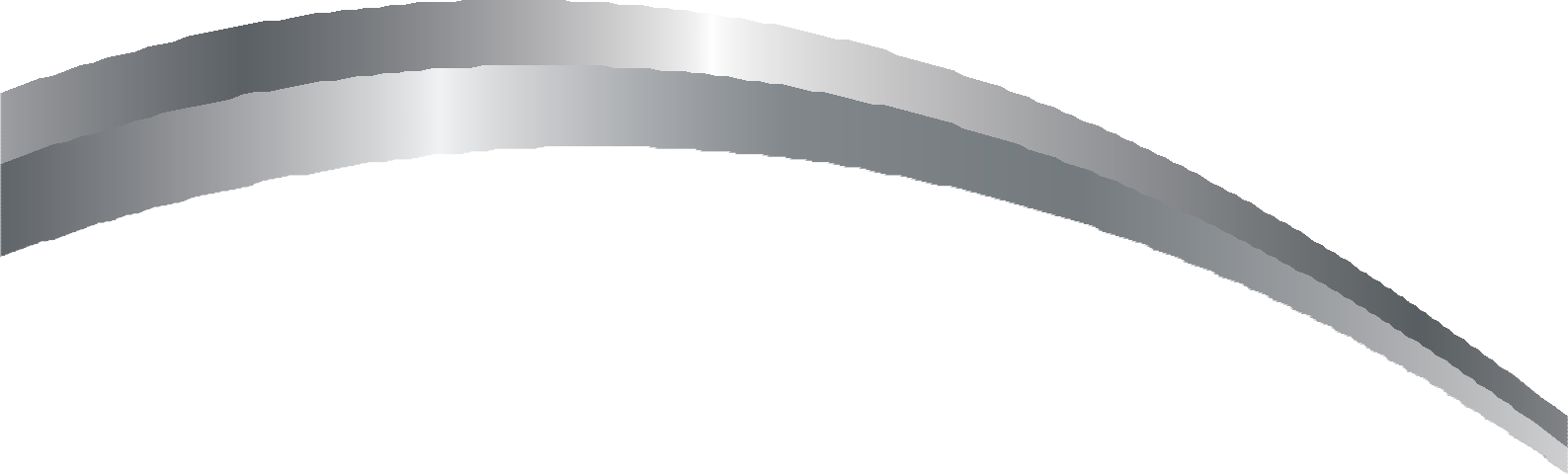 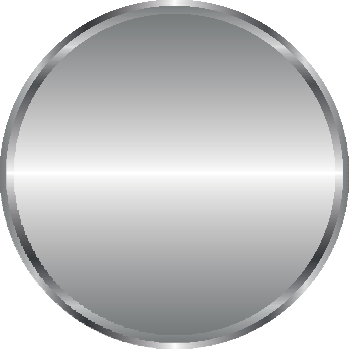 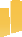 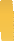 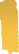 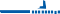 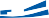 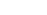 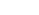 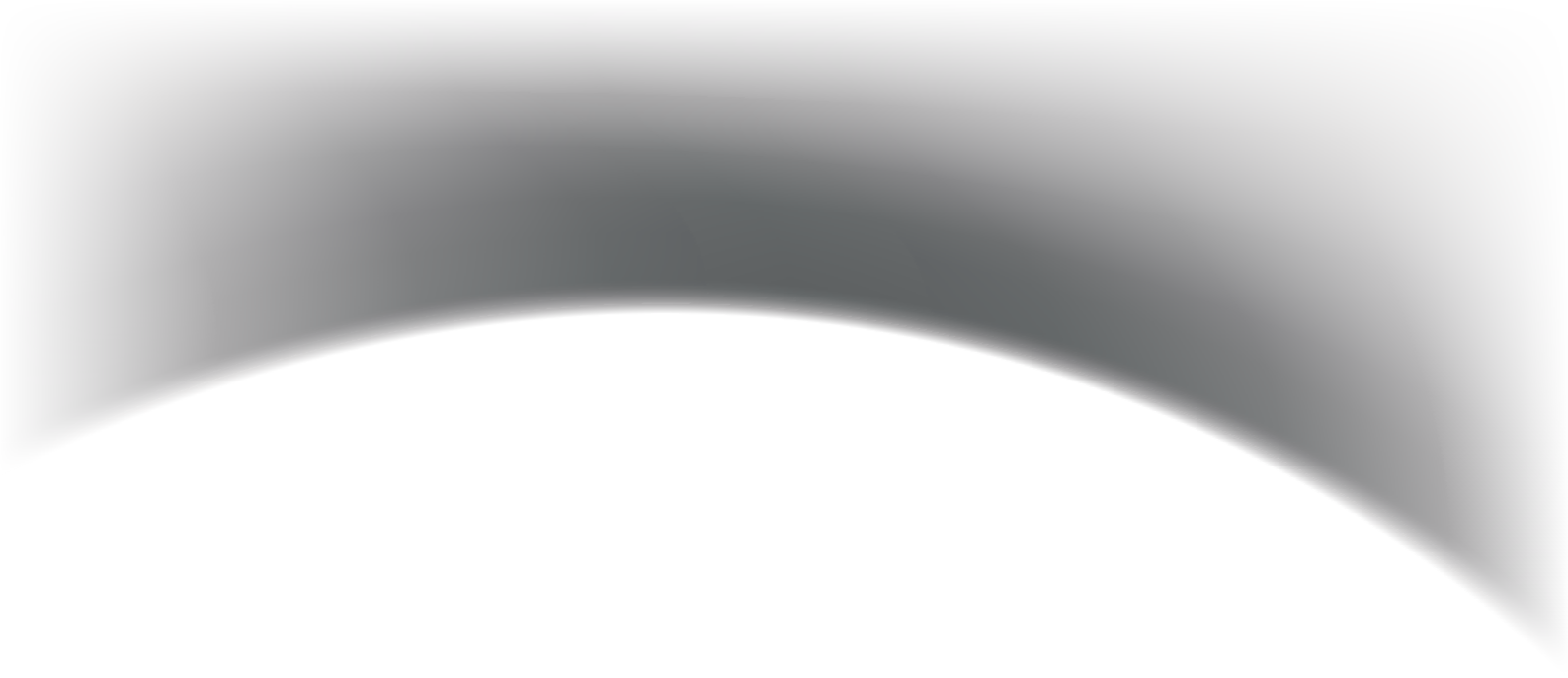 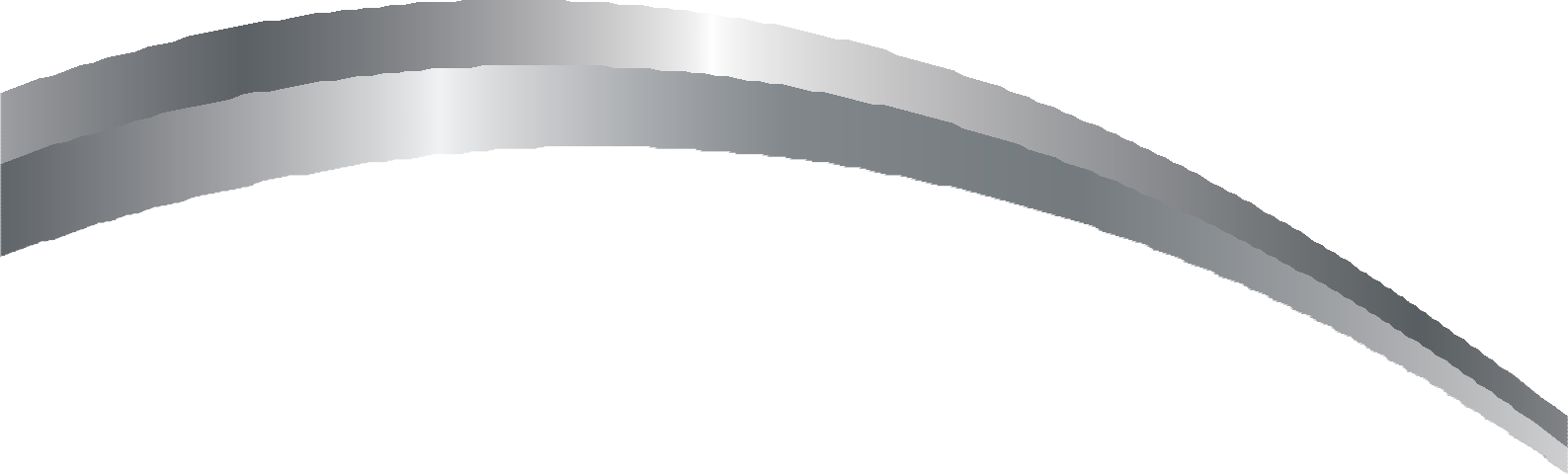 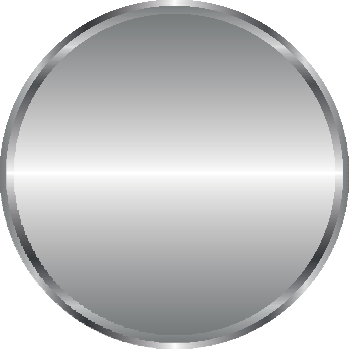 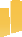 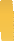 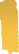 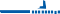 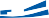 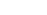 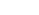 КОНЦЕПЦИЯ ОТЕЛЯ  ВСЕ ВКЛЮЧЕГО ЛЕТНЕГО СЕЗОНА 2021ОБЩАЯ ИНФОРМАЦИЯ
Отель Olympic Hotels Belek находится в Кадрие. Пешком до Страны Легенд. Он расположен в 1300 м от пляжа, рядом с большим сосновым лесом и полями для гольфа. На первом этаже отеля есть современный вестибюль, лифт, ночной бассейн и ресторан. Наша гостиница состоит из 4 этажей и построена в современном стиле. Безопасный Wi-Fi на всей территории для наших гостей.КОМНАТЫСТАНДАРТНЫЕ НОМЕРАОн современно оформлен и покрыт ламинатно-гранитным полом площадью 22 м² с очень просторной площадью. В нем есть большая двуспальная кровать или две односпальные кровати, а система освещения - светодиодная. Он был подготовлен, чтобы удовлетворить все ваши потребности для проживания во время отпуска, включая сплит-кондиционер, мини-бар, ЖК-телевизор, сейф, шкаф, косметический столик, балкон, душевую кабину и туалет в ванной, фен.НОМЕРА SUITE Он покрыт 30 м² ламинатно-гранитным полом, современно оформлен и имеет очень просторную площадь. Есть большая двуспальная кровать и односпальная кровать, а система освещения - светодиодная. Он был подготовлен, чтобы удовлетворить все ваши потребности для проживания во время отпуска, включая сплит-кондиционер, мини-бар, ЖК-телевизор, сейф, шкаф, косметический столик, балкон, джакузи и туалет в ванной комнате, фен.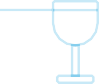 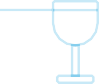 ГЛАВНЫЙ РЕСТОРАНЗавтрак, поздний завтрак, обед и ужин подаются в удобной форме "шведский стол". Завтрак утром:  07:00 - 09:00.Поздний завтрак:  09:00 - 09:30.Обед:    12:30 - 14:00  Ужин:   19:00 - 21:00БАРOlympic Bar: 10:00-23:30ИСПОЛЬЗОВАНИЕ ПЛЯЖА OLYMPIC HOTELS BELEK Для гостей отеля предоставляется бесплатный трансфер до пляжа Кадрие, а также бесплатное предоставление душа и полотенца до шезлонга на пляже.ПЛЯЖ И БАССЕЙНЫОТКРЫТЫЕ БАССЕЙНЫ1 БАССЕЙН-ГОРКА,40 м², глубина 140 см. С 3 горками (Время работы бассейна с горками = 10: 00-12: 00.14: 00-17: 00)(Время работы бассейна: 07: 00-18: 00) 1 ДЕТСКИЙ БАССЕЙН, 15 м², глубина 60 см. (Время работы детского бассейна = 07: 00-18: 00)ПЛЯЖОн находится в 1300 м от нашего объекта и предоставляется бесплатно с 08:00 до 18:00 на нашем автобусе. Душ, WC, детская площадка, шезлонги и матрацы, зонтики - бесплатноУСЛУГИ ВСЕ ВКЛЮЧЕНО БЕЗ АЛЬКОГОЛЯ (БЕСПЛАТНО)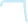 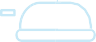 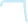 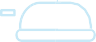 ЕДА И НАПИТКИЗавтрак, обед и ужин шведский столПоздний завтракКофе и пирожные в баре у бассейнаБезалкогольные напитки в период обслуживания, бесплатное розлив безалкогольных напитков при входе в мини-барСПОРТИВНЫЕ МЕРОПРИЯТИЯНастольный теннисДартс Пляжный воллейболНОМЕРАЕжедневная уборка Ежедневная смена полотенецСмена белья каждые 2 дня Телетрансляция 24 каналаWi-Fi Интернет бесплатно в номере и общественных местах.ДРУГИЕСейф в номере Wi-Fi на всей территории отеля Шезлонги и зонтики Пляж и пляжные полотенцаПЛАТНЫЕ УСЛУГИ ВНЕ КОНЦЕПЦИИ (ДОПОЛНИТЕЛЬНО) Еда и напиткиВесь алкоголь Свежие фруктовые сокиВсе импортные напитки за дополнительную платуТурецкий кофе Торт на день рожденияРАСПОЛОЖЕНИЕ И РАССТОЯНИЕНазвание объекта:   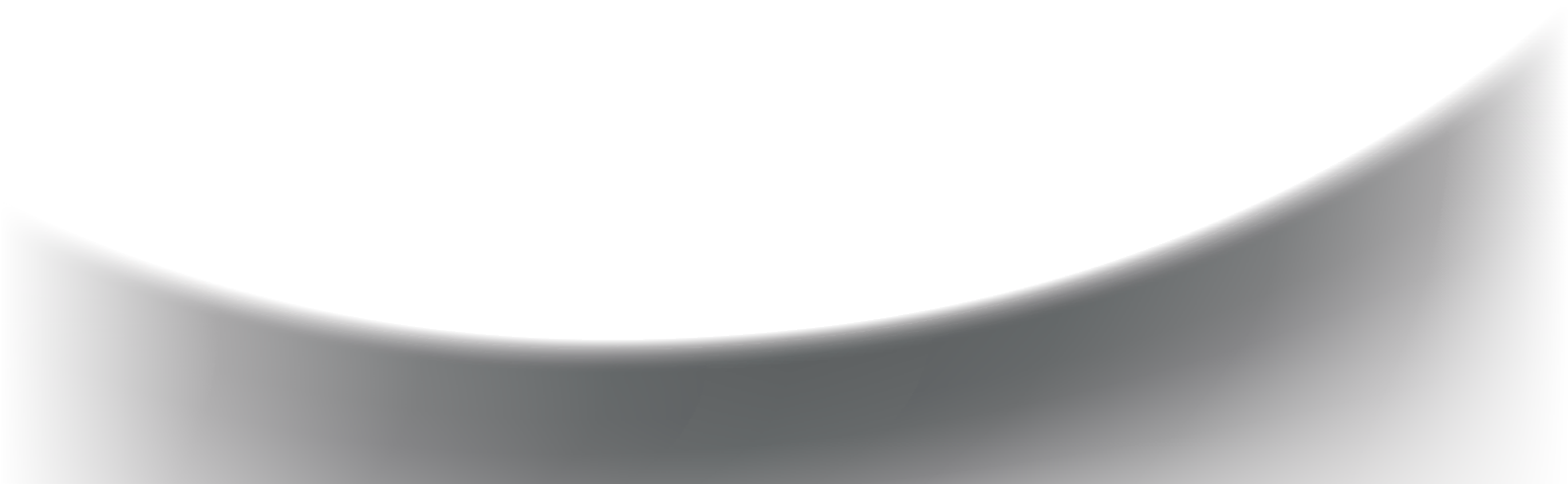 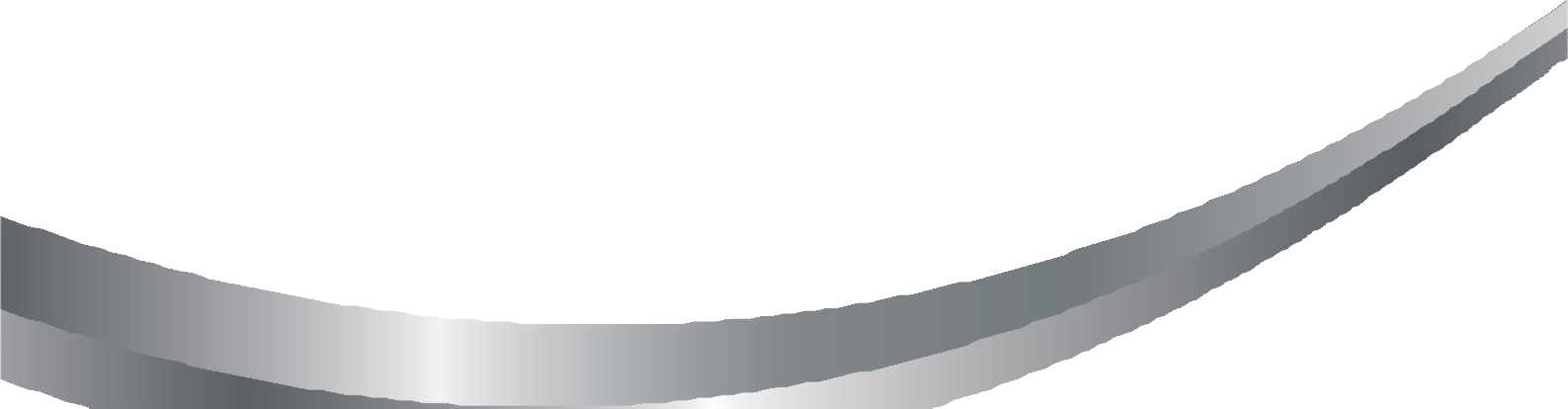 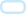 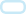 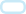 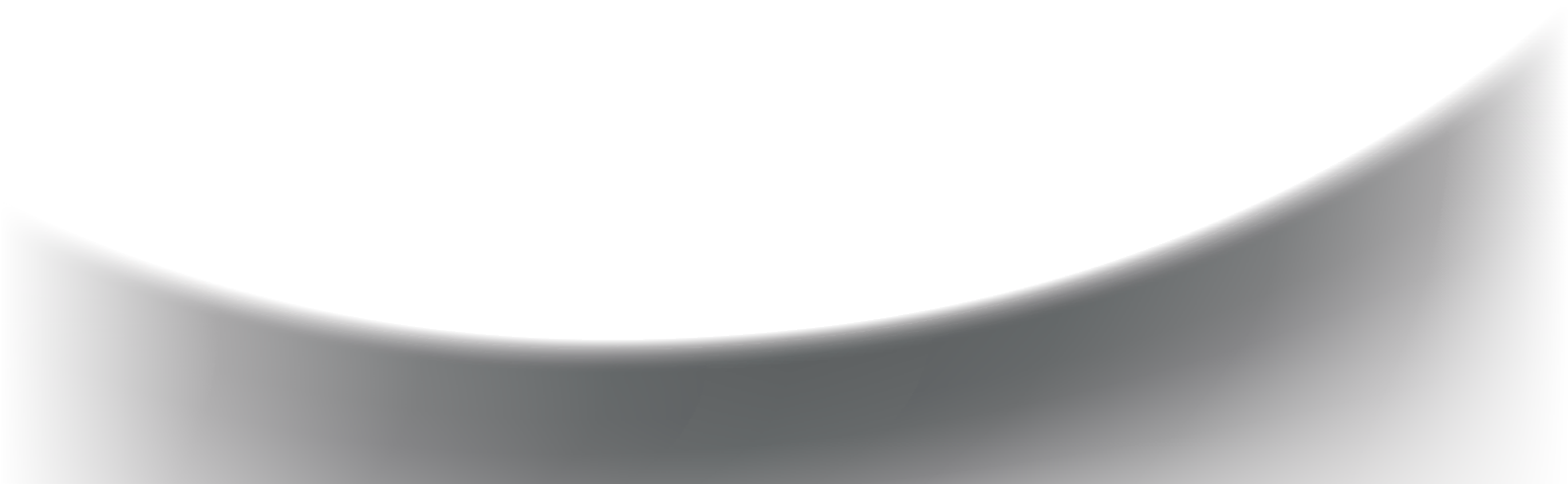 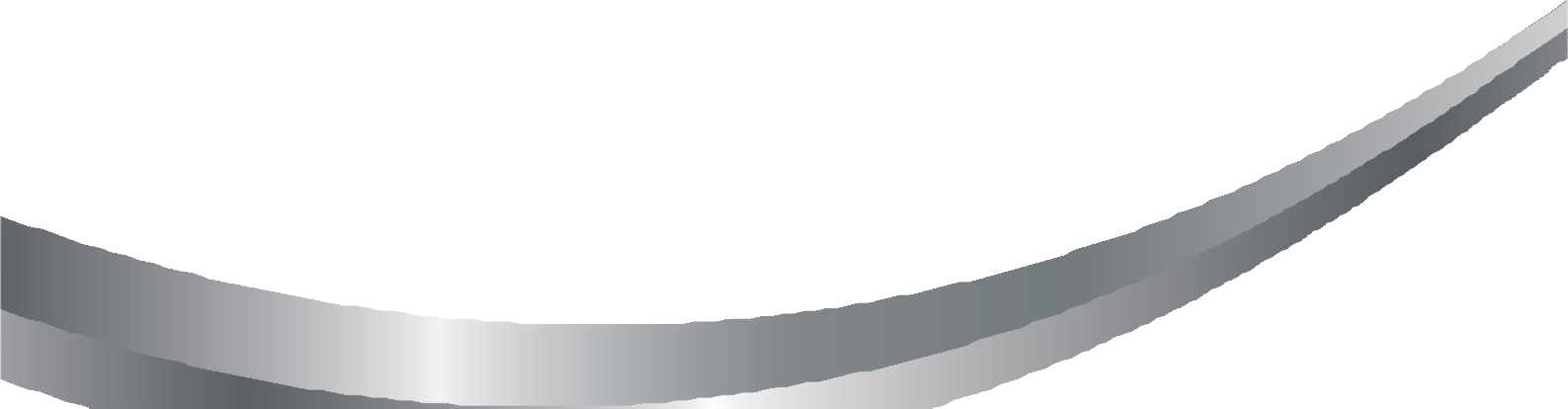 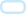 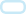 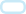 OLYMPIC  HOTELS BELEKОткрытие: апрель 2019 Дата обновления отеля: 2018 Официальный стандарт: 3***Hotel Адрес:проспект Ататюкра КАДРИЕ/СЕРИК/АНТАЛИЯТЕЛ: +90 242 725 44 40ФАКС: +90 242 725 44 41Web: www.olympichotelsbelek.com Mail: info@olympichotelsbelek.comКонцепция продаж: БЕЗ АЛКОГОЛЯ Все включеноСезон: 6 месяцевКадрие: Центр Белека: 4кмАэропорт: 21 кмАнталия: 25 кмЭкспоцентр Анталии: 11км The Land of Legends: 100 м